ROTINA SEMANAL DO TRABALHO PEDAGÓGICO - Atividades Remotas-Data: 21 a 25/06 de 2021Turma: Etapa I A** Prof.ª GUTERMAN  ***  “E.M.E.I EMILY OLIVEIRA SILVA”        JUNHOCOLE CASCAS DE CEBOLAS NA CONSOANTE C.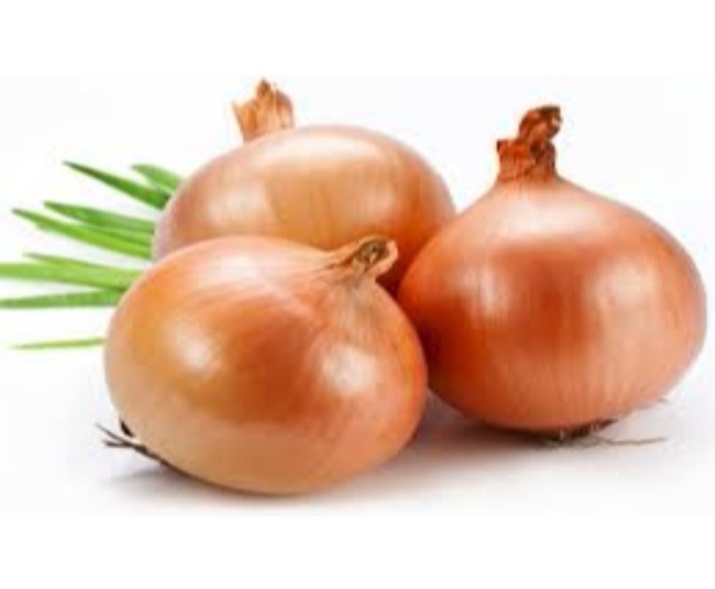 PÁGINA 8VAMOS TREINAR A CONSOANTE C.CEBOLAS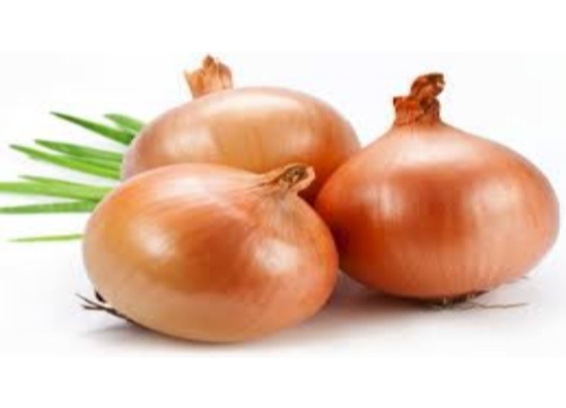 C- C- C- C- C- C- C- C- C- C- C- C-C-C-C-                                             PÁGINA 9COLE FIGURAS E PALAVRAS COM C.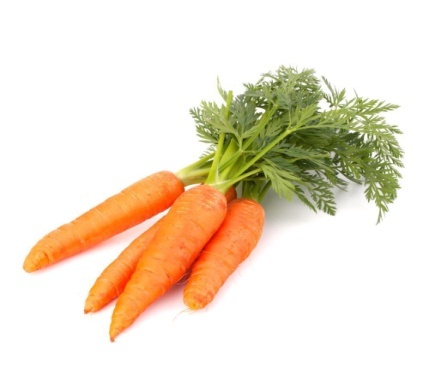 CENOURAS
                                                                                                               PÁGINA 10ESCREVA SEU NOME: ___________________________________________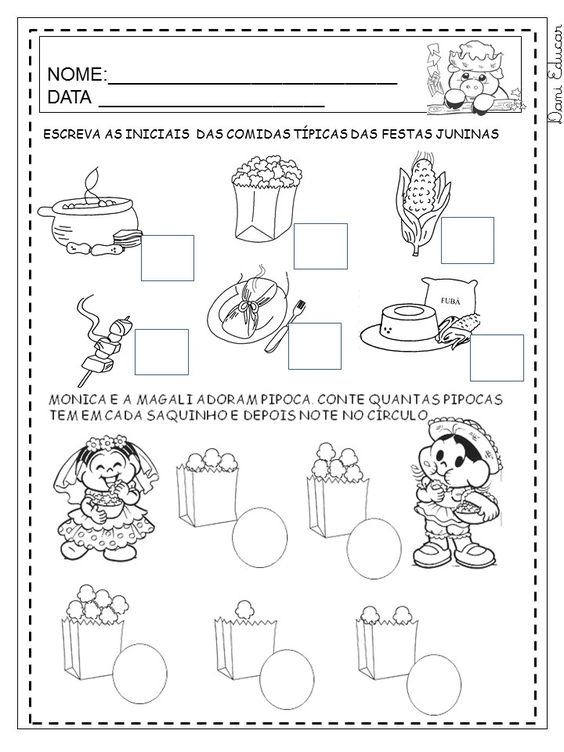 PÁGINA 11 
HOJE VAMOS APRENDER O NUMERAL 6.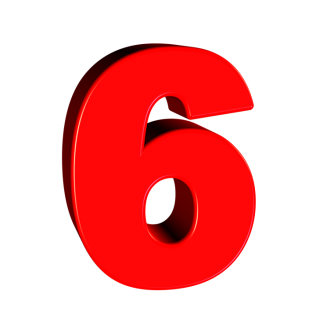 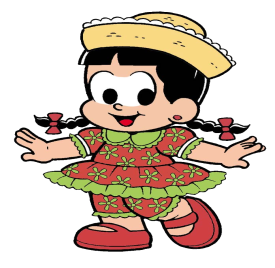 6-___________6-___________6-___________  6-___________                                                                             PÁGINA 12CONCEITO DE LEVE E PESADO.FAÇA UM X NO ANIMAL LEVE E UM CIRCULO NO PESADO.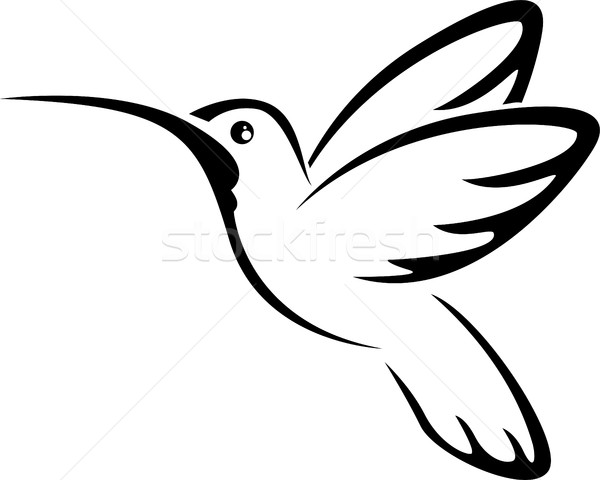 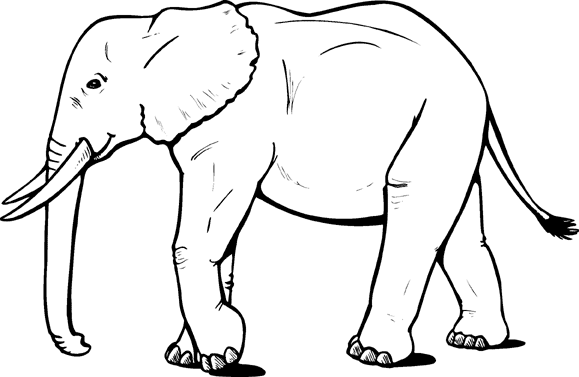 PÁGINA 13	PÁGINA13FORMAS GEOMÉTRICAS. PINTE!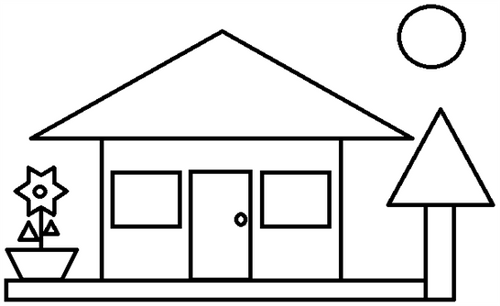 CIRCULO – LARANJA , QUADRADO – AMARELO , RETÂNGULO – MARROMTRIÂNGULO – VERDE.                                                              PÁGINA 14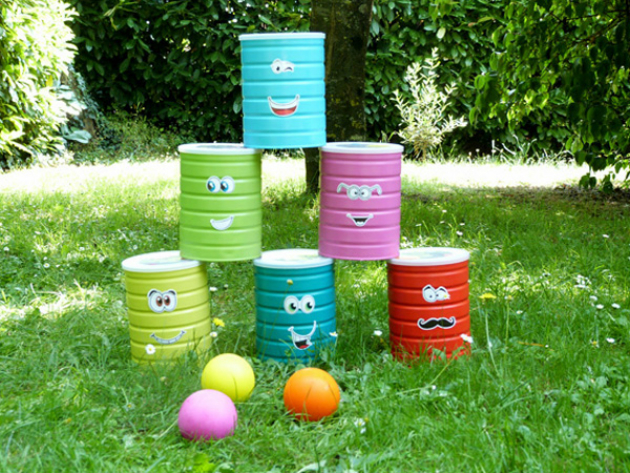 TIRO AO ALVO :Latas decoradas com papel colorido e empilhadas em forma de pirâmide são o alvo. O objetivo desse jogo, também conhecido como Bola na Lata ou Derruba Latas, é derrubar todas as latas.Elas devem ficar em cima de uma mesa dentro da barraquinha ou noutro local reservado para o jogo.Do lado de fora da barraquinha, os participantes tentam derrubar as latas em três tentativas de arremesso de uma bolinha. SEGUNDA-FEIRA 21TERÇA-FEIRA 22QUARTA-FEIRA 23QUINTA-FEIRA 24SEXTA-FEIRA 25VÍDEO: A CIGARRA E A FORMIGA.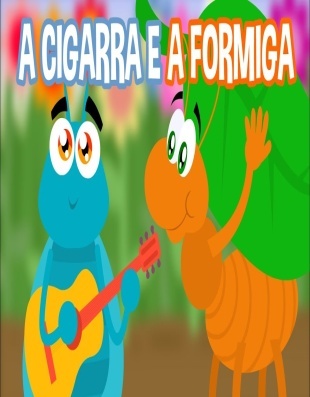 ATIVIDADES DA APOSTILA 5.PORTUGUÊS: VAMOS ENFEITAR A CONSOANTE C COM CASCA DE CEBOLA. PÁG 8ATIVIDADES DA APOSTILA 5- PORTUGUÊS: VAMOS TREINAR A CONSOANTE C. PÁG 9BRINCADEIRA JUNINA.TIRO AO ALVO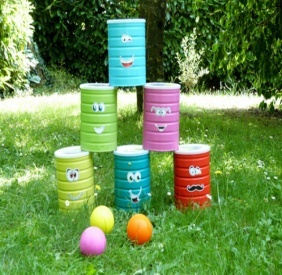 EXPLICAÇÃO ABAIXO.DIA DO BRINQUEDO LIVRE:- DEIXE SUA CRIANÇA ESCOLHER UM BRINQUEDO PARA BRINCAR À VONTADE POR UM TEMPINHO, EXPLORANDO-O LIVREMENTE. SE POSSÍVEL, BRINQUE COM ELA. ESSA INTERAÇÃO É FUNDAMENTAL.ATIVIDADES DA APOSTILA 5MATEMÁTICA: HOJE VAMOS APRENDER O NUMERAL 6. PÁG 12Aula de ARTE (Prof. ª Sandra)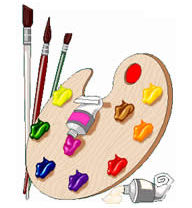 VÍDEO: ALFABETO: https://youtu.be/gEaERQlOiAY ATIVIDADES DA APOSTILA 5MATEMÁTICA: CONCEITO DE LEVE E PESADO (BEIJA- FLOR, ELEFANTE). PÁG13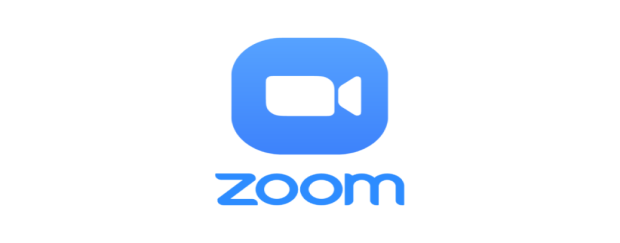 AULA ON-LINE APP ZOOM(O PROFESSOR IRÁ ENVIAR O LINK NO GRUPO PARA PARTICIPAREM DA AULA).AULA SOBRE MEIO AMBIENTE.LEITURA DE UMA HISTÓRIA INFANTIL. O CACHORRO E O BURRO.PORTUGUÊS: SD FESTA JUNINA- ESCREVA AS INICIAIS DE COMIDAS TÍPICAS. PÁG 11ATIVIDADES DA APOSTILA 5PORTUGUÊS: COLE FIGURAS E PALAVRAS COM C. PÁG 10Aula de Música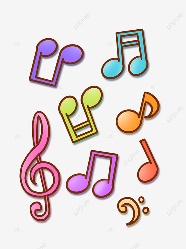 Aula de ED. FÍSICA (Prof.ª Gleysse e Fabrício)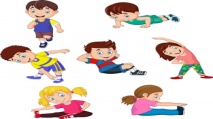 VÍDEO: ALFABETO MATEMÁTICA: FORMAS GEOMÉTRICAS. PINTE! PÁG14